Profile and clinical implication of circular RNAs in human papillary thyroid carcinomaTable S1. The primers for circRNAs and GAPDH.Table S2. Association between three upregulated and three downregulated circRNAs expression levels and clinicopathological characteristics in 40 PTC patients#The upregulate and &downrelated circRNAs. The mean expression value for circRNA was used as the cutoff scores for the high-expression and low-expression of circRNAs. Data are expressed as n (percent) or median (interquartile range); circRNA, circular RNA; PTC, papillary thyroid carcinoma; TIRAIDS, thyroid imaging reporting and data system; TNM, tumor-node-metastasis; LNM, lymph node metastasis.* P <0.05.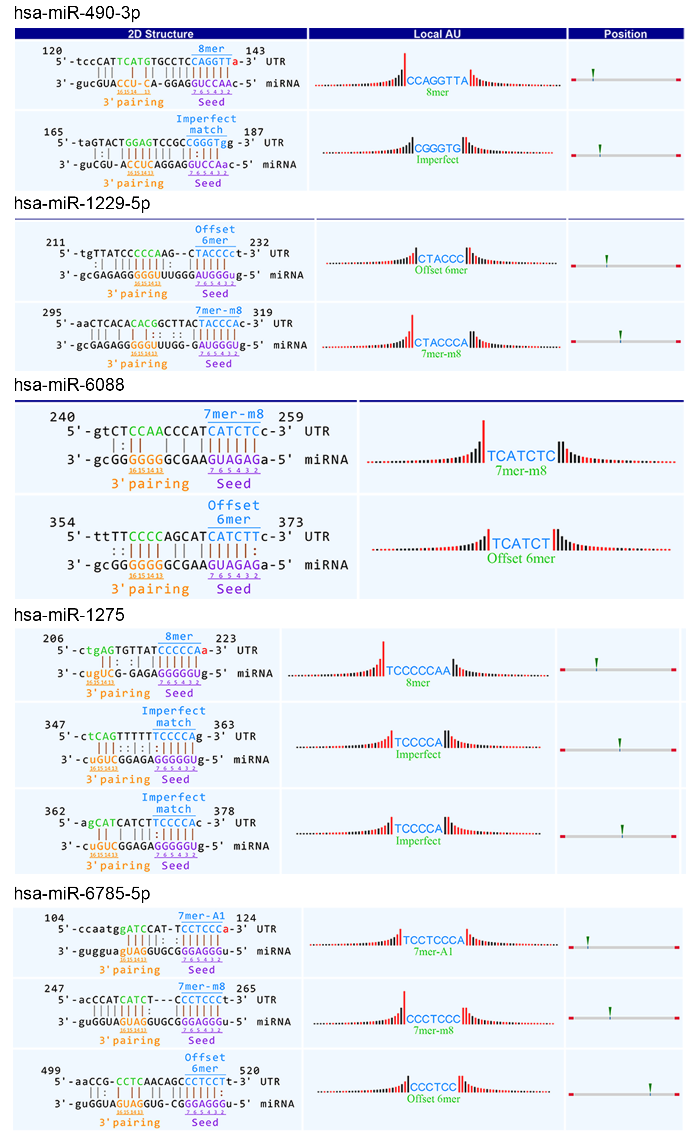 Fig S1. The top 5 ranking MREs targets for has_circRNA_007148. The 2D structure shows the MRE sequence, the target miRNA seed type (7mer-m8, 8mer, 6mer, offset 6mer, imperfect) and the pairing of target miRNA nucleotides 13-16. The precise base positions are displayed in the alignments in the upper left and right corners.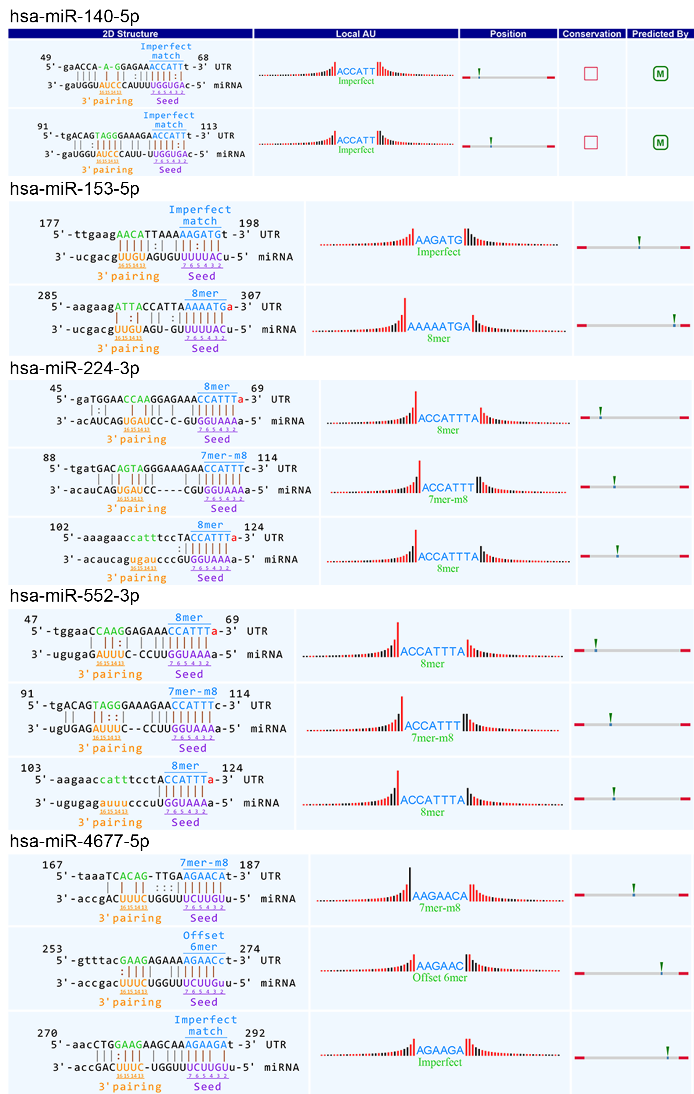 Fig S2. The top 5 ranking MREs targets for hsa_circRNA_0047771. The 2D structure shows the MRE sequence, the target miRNA seed type (7mer-m8, 8mer, 6mer, offset 6mer, imperfect) and the pairing of target miRNA nucleotides 13-16. The precise base positions are displayed in the alignments in the upper left and right corners. 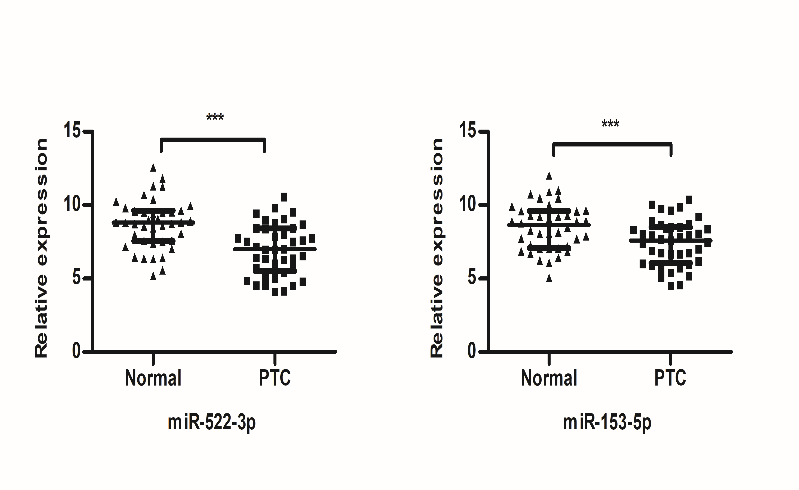 Fig S3. The relative expression of miR-522-3p and miR-153-5p were validated in 40 human PTC tissues and adjacent non-tumorous tissues. ***P<0.001. Normal: adjacent non-tumorous tissue; PTC: papillary thyroid tumor tissue. ΔCt values were used to assess the relative gene expression, which was normalized to U6 expression level.Primer namesSequences (5’->3’) hsa_circRNA_047771-FAAATGATCCAAGTCTCCCAGhsa_circRNA_047771-RAAAGCCTTTAGACCTGTTTThsa_circRNA_101408-FATTGCTACTGCCTGTAAAAChsa_circRNA_101408-RGTTAATGTAACGGGAGACCAhsa_circRNA_014213-FTGCTCAGAATTCATCTGAAGAhsa_circRNA_014213-RGGAACTCATGCTGCAACAGThsa_circRNA_090446-FTGTTCCCACTCCCATGCTTTCT hsa_circRNA_090446-RTTACTCATCCACCCACCATCAhsa_circRNA_007148-FTAGTGGTCCCGGAATTAAGAhsa_circRNA_007148-RAGTGTTCCATCCTCTGCTCThsa_circRNA_004662-FGAGCACGCTTACTACCTTCAhsa_circRNA_004662-RCAAGCCATGTATCTTTCAGTThsa_circRNA_046843-FCAGAGGAGTTGGAGTTGCTAhsa_circRNA_046843-RCTTGCTCACATCACTTCGTThsa_circRNA_061346-FGCCGATGATGACGAGGACGAThsa_circRNA_061346-RGCCGATGATGACGAGGACGATGAPDH-FACCCACTCCTCCACCTTTGACGAPDH-RTGTTGCTGTAGCCAAATTCGTThsa_circRNA_004662#hsa_circRNA_004662#hsa_circRNA_046843#hsa_circRNA_046843#hsa_circRNA_061346#hsa_circRNA_061346#hsa_circRNA_405498&hsa_circRNA_405498&hsa_circRNA_101408&hsa_circRNA_101408&hsa_circRNA_014213&hsa_circRNA_014213& High expression Low expression High expression Low expression High expression Low expression  High expression Low expression High expression Low expression High expression Low expression Age(years)≥45 12(50)9(56.3)15(57.5)6(42.9)11(61.1)10(45.5)9(42.9)12(57.1)13(56.5)8(42.1)6(42.9)15(57.7)<45 12(50)7(43.7)11(42.7)8(57.1)7(38.9)12(54.5)12(57.1)7(42.9)10(43.5)11(57.9)8(57.1)11(42.3)SexFemale15(78.9)15(71.4)18(81.8)12(66.7)14(82.4)16(69.6)18(85.7)12(63.2)13(68.4)17(77.3)11(73.3)19(76)male4(21.1)6(28.6)4(18.2)6(33.3)3(17.6)7(30.4)3(14.3)7(36.8)6(31.6)5(22.7)4(26.7)6(24) HashimotoYes4(16.7)2(12.5)3(21.4)3(11.5)2(13.3)4(16)4(19.0)2(10.5)3(16.7)3(13.6)1(5.3)5(23.8)No20(83.3)14(87.5)11(78.6)23(88.5)13(86.7)21(84)17(81)17(89.5)15(83.3)19(86.4)18(94.7)16(76.2)TIRAID4a2(9.1)2(11.1)2(8.3)2(12.5)2(12.5)2(8.3)1(5.6)3(13.6)2(10)2(10)2(9.5)2(10.5)4b5(22.7)8(44.4)10(41.7)3(18.8)4(25)9(37.5)6(33.3)7(31.8)6(30)7(35)8(38.1)5(26.3)4c15(68.2)8(44.4)12(50)11(68.8)10(62.5)13(54.2)11(61.1)12(54.5)12(60)11(55)11(52.4)12(63.2)BRAF mutationYes12(57.1)5(25)10(43.5)6(35.3)9(47.4)7(33.3)5(25)11(55)6(27.8)10(45.5)7(26.9)9(64.3)No9(42.9)15(75)13(56.5)11(64.7)10(52.6)14(66.7)15(75)9(45)17(72.2)7(54.5)19(73.1)5(35.7)Tumor size (cm)1.6(1.85-2.07)1.2(0.8-2.0)1.3(0.95-2.05)1.2(0.8-2.0)1.4(1.1-2.15)1.3(1.0-2.0)1.3(0.8-2.0)1.2(0.8-2.0)1.2(0.8-2.0)1.3(1-2.05)1.4(1.09-2.15)1.3(0.8-2.0)Stage (AJCC)I-II13(68.4)12(57.1)15(65.2)10(58.8)18(75)7(43.8)15(71.4)10(52.6)16(80)9(45)12(66.7)13(59.1)III-V6(31.6)9(42.9)8(34.8)7(41.2)6(25)9(56.3)6(28.6)9(47.4)4(20)11(55)6(33.3)9(40.9)Lymph node metastasisLymph node metastasisYes12(63.2)6(28.6)13(59.1)5(27.8)11(52.4)7(36.8)5(26.3)13(61.9)7(36.8)11(52.4)8(42.1)10(47.6)No7(36.8)15(71.4)9(40.9)13(72.2)10(47.6)12(63.2)14(73.7)8(38.1)12(63.2)10(47.6)11(57.9)11(52.4)FocalityUnifocal8(40)5(25)4(28.6)9(34.6)7(43.8)6(25)8(23.8)5(42.1)6(25)7(43.8)4(21.1)9(42.9)Multifocal12(60)15(75)10(71.4)17(65.49(56.3)18(75)16(76.2)11(57.9)18(75)9(56.2)15(78.9)12(57.1)